Une semaine en allemand   CM1 ou CM2 Semaine 3 : : chanter une chanson puis fabriquer des fleurs et des papillons par pliage Supports:  chant et vidéo, texte et traduction, activités interactives en ligne                  Vidéo du bricolage, fiche texte et photos, traduction L’activité peut se faire sur ordinateur, tablette ou smartphone. Enfant et parentParentJour 1- Ecouter l’enregistrement puis se dire ce qu’on a repéré ou compris.(nombre de couplets/refrains, un mot…)https://safeYouTube.net/w/i4s5- Ecouter une 2e fois l’enregistrement et compter combien de fois on entend le mot « April » - S’entrainer à comprendre les mots en faisant cette activité https://learningapps.org/watch?v=ppiefonb520Ecouter l’enregistrement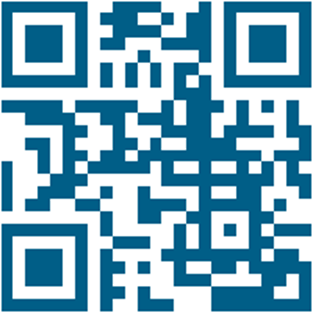 Faire l’activité 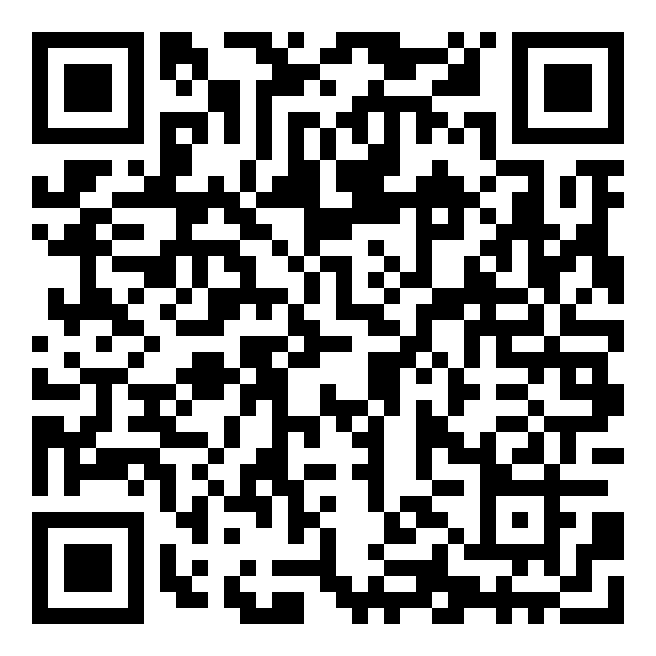 La traduction est disponible sur le site pour aider.Jour 2- Ecouter l’enregistrement et s’entrainer à dire la première phrase en la décomposant : April, April /der weiß nicht / was er will.(attention le w se dit « v »et le ß se dit « ss » !)- S’entrainer à mémoriser les mots en refaisant cette activité :https://learningapps.org/watch?v=ppiefonb520 - Ecouter l’enregistrement et chanter en même tempsJour 3 - Regarder la vidéo de l’assistante d’allemand Clara pour faire le bricolage qu’elle propose :https://tube.ac-lyon.fr/videos/watch/b368e977-4c2d-49b4-a589-87eb1dfc376aCe bricolage peut être fait en même temps que la vidéo ou en suivant la fiche bricolage (sur le site)- Faire une photo du résultat final et l’envoyer à l’enseignant-e.• Regarder la vidéo de Clara :  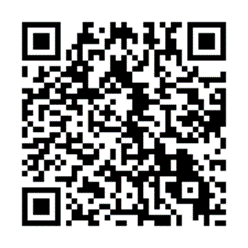 Prévoir du papier, une paire de ciseaux, un crayon à papier et du ruban adhésif.